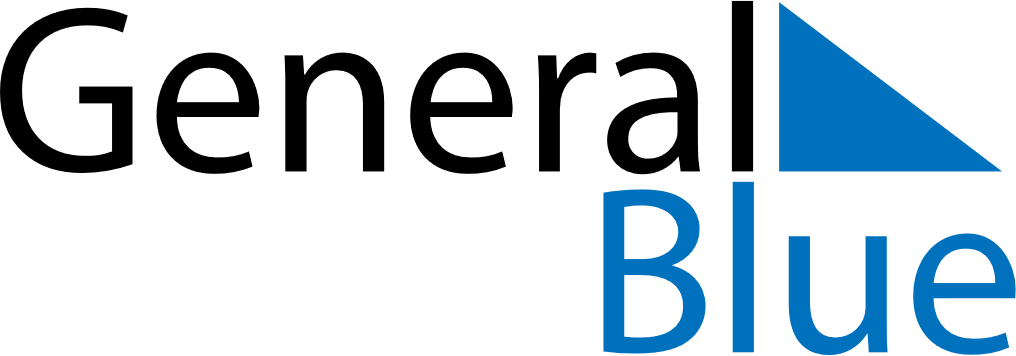 February 2021February 2021February 2021JamaicaJamaicaSUNMONTUEWEDTHUFRISAT1234567891011121314151617181920Ash Wednesday2122232425262728